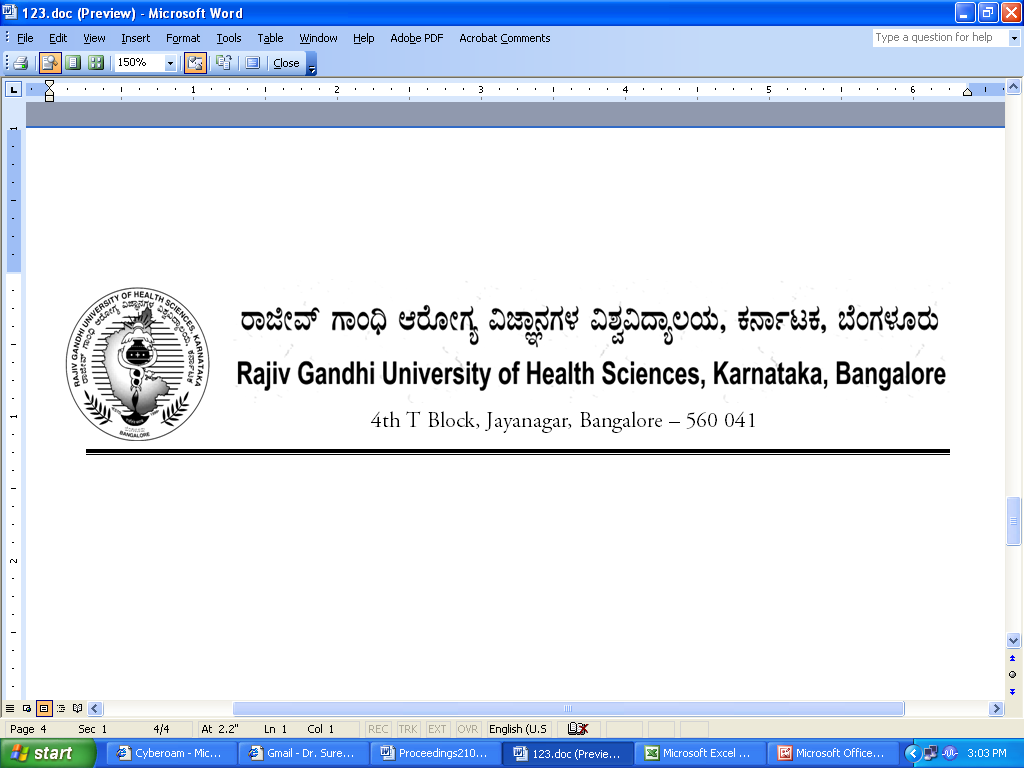 	Reg(E)/RGUHS/ UG/ PG /AHS/DV/2018                                       Date:03.05.2018		Sub: Regarding Digital Valuation centers and tagged colleges –Reg		With reference to the above subject, the below mentioned colleges are        attached to the respective center as listed below for Digital Theory Evaluation (by M/s Mindlogicx Pvt. Limited) of UG & PG Allied Health Sciences March -April-2018 Examination. Further, you are hereby directed to inform the Chief Coordinator and Custodians to communicate with evaluators (only those who are listed in the panel) to your centers for evaluation from the attached colleges.		The Principal / Dean of the attached college are directed to depute the eligible evaluators for digital valuation.		Kindly expeditate the evaluation so as to facilitate early results          	Thanking you,  								 	       	      By Order, Sd/-Dr. M.K.RameshRegistrar (Evaluation)Sl NoName of the Digital Valuation CenterName of the tagged colleges1Sapthagiri Institute Of Medical Sciences, BangaloreSapthagiri Institute Of Medical Sciences, Bangalore2Vydehi Institute of Medical Sciences & Research Centre, BangaloreVydehi Institute of Medical Sciences & Research Centre, BangaloreSanakara Eye Hospital, BangaloreSri Sathya Sai Medical Sciences (AHS) 3Bengaluru Medical College, BangaloreBengaluru Medical College, BangaloreMobility India, Bangalore4St. John's Medical College, BangaloreSt. John's Medical College, BangaloreNarayana Hrudayala, BangaloreJayadeva Institute of Cardiology, BangaloreKidwai Memorial Institute of Oncology, Bangalore5SHRIDEVI INSTITUTE OF MEDICAL SCIENCES & RESEARCH HOSPITAL, TumkurSHRIDEVI INSTITUTE OF MEDICAL SCIENCES & RESEARCH HOSPITAL, Tumkur6Mysore Medical College, MysoreMysore Medical College, MysoreCauvery Institute of Para Medical Sciences, Mysore7A J Institute of Medical Sciences, MangaloreA J Institute of Medical Sciences, MangaloreDr. M V Shetty Institute of Allied Health Sciences, Mangalore8Fr. Muller Institute of Medical Education, MangaloreFr. Muller Institute of Medical Education, Mangalore9Rajarajeshwari Medical College & Hospital, BangaloreRajarajeshwari Medical College & Hospital, BangalorePadmashree College of  Allied Health Sciences, Bangalore10Smt. Nagarathnamma College of Nursing, BangaloreAcharya Institute of Health Sciences (AHS)